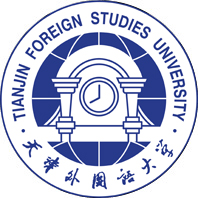 笔译积累材料资格审查（译文）院  系       高级翻译学院        专  业         ********          年  级          2013级          姓  名           *****           学  号          Y130***          